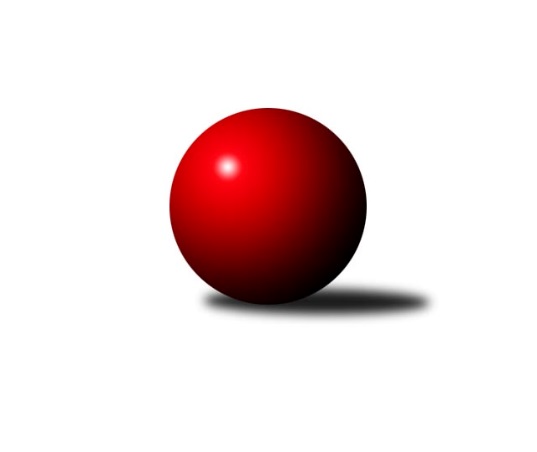 Č.1Ročník 2021/2022	31.5.2024 OP Jindřichův Hradec 2021/2022Statistika 1. kolaTabulka družstev:		družstvo	záp	výh	rem	proh	skore	sety	průměr	body	plné	dorážka	chyby	1.	TJ Kunžak C	1	1	0	0	5.0 : 1.0 	(6.0 : 2.0)	1614	2	1147	467	41	2.	TJ Jiskra Nová Bystřice B	1	1	0	0	5.0 : 1.0 	(5.0 : 3.0)	1760	2	1224	536	32	3.	TJ Nová Včelnice B	1	1	0	0	5.0 : 1.0 	(5.0 : 3.0)	1630	2	1138	492	33	4.	TJ Slovan Jindřichův Hradec B	0	0	0	0	0.0 : 0.0 	(0.0 : 0.0)	0	0	0	0	0	5.	TJ Jiskra Nová Bystřice C	1	0	0	1	1.0 : 5.0 	(3.0 : 5.0)	1658	0	1129	529	23	6.	TJ Centropen Dačice F	1	0	0	1	1.0 : 5.0 	(3.0 : 5.0)	1608	0	1125	483	37	7.	TJ Sokol Slavonice C	1	0	0	1	1.0 : 5.0 	(2.0 : 6.0)	1562	0	1110	452	47Tabulka doma:		družstvo	záp	výh	rem	proh	skore	sety	průměr	body	maximum	minimum	1.	TJ Jiskra Nová Bystřice B	1	1	0	0	5.0 : 1.0 	(5.0 : 3.0)	1760	2	1760	1760	2.	TJ Nová Včelnice B	1	1	0	0	5.0 : 1.0 	(5.0 : 3.0)	1630	2	1630	1630	3.	TJ Jiskra Nová Bystřice C	0	0	0	0	0.0 : 0.0 	(0.0 : 0.0)	0	0	0	0	4.	TJ Kunžak C	0	0	0	0	0.0 : 0.0 	(0.0 : 0.0)	0	0	0	0	5.	TJ Slovan Jindřichův Hradec B	0	0	0	0	0.0 : 0.0 	(0.0 : 0.0)	0	0	0	0	6.	TJ Centropen Dačice F	0	0	0	0	0.0 : 0.0 	(0.0 : 0.0)	0	0	0	0	7.	TJ Sokol Slavonice C	1	0	0	1	1.0 : 5.0 	(2.0 : 6.0)	1562	0	1562	1562Tabulka venku:		družstvo	záp	výh	rem	proh	skore	sety	průměr	body	maximum	minimum	1.	TJ Kunžak C	1	1	0	0	5.0 : 1.0 	(6.0 : 2.0)	1614	2	1614	1614	2.	TJ Sokol Slavonice C	0	0	0	0	0.0 : 0.0 	(0.0 : 0.0)	0	0	0	0	3.	TJ Jiskra Nová Bystřice B	0	0	0	0	0.0 : 0.0 	(0.0 : 0.0)	0	0	0	0	4.	TJ Nová Včelnice B	0	0	0	0	0.0 : 0.0 	(0.0 : 0.0)	0	0	0	0	5.	TJ Slovan Jindřichův Hradec B	0	0	0	0	0.0 : 0.0 	(0.0 : 0.0)	0	0	0	0	6.	TJ Jiskra Nová Bystřice C	1	0	0	1	1.0 : 5.0 	(3.0 : 5.0)	1658	0	1658	1658	7.	TJ Centropen Dačice F	1	0	0	1	1.0 : 5.0 	(3.0 : 5.0)	1608	0	1608	1608Tabulka podzimní části:		družstvo	záp	výh	rem	proh	skore	sety	průměr	body	doma	venku	1.	TJ Kunžak C	1	1	0	0	5.0 : 1.0 	(6.0 : 2.0)	1614	2 	0 	0 	0 	1 	0 	0	2.	TJ Jiskra Nová Bystřice B	1	1	0	0	5.0 : 1.0 	(5.0 : 3.0)	1760	2 	1 	0 	0 	0 	0 	0	3.	TJ Nová Včelnice B	1	1	0	0	5.0 : 1.0 	(5.0 : 3.0)	1630	2 	1 	0 	0 	0 	0 	0	4.	TJ Slovan Jindřichův Hradec B	0	0	0	0	0.0 : 0.0 	(0.0 : 0.0)	0	0 	0 	0 	0 	0 	0 	0	5.	TJ Jiskra Nová Bystřice C	1	0	0	1	1.0 : 5.0 	(3.0 : 5.0)	1658	0 	0 	0 	0 	0 	0 	1	6.	TJ Centropen Dačice F	1	0	0	1	1.0 : 5.0 	(3.0 : 5.0)	1608	0 	0 	0 	0 	0 	0 	1	7.	TJ Sokol Slavonice C	1	0	0	1	1.0 : 5.0 	(2.0 : 6.0)	1562	0 	0 	0 	1 	0 	0 	0Tabulka jarní části:		družstvo	záp	výh	rem	proh	skore	sety	průměr	body	doma	venku	1.	TJ Jiskra Nová Bystřice C	0	0	0	0	0.0 : 0.0 	(0.0 : 0.0)	0	0 	0 	0 	0 	0 	0 	0 	2.	TJ Centropen Dačice F	0	0	0	0	0.0 : 0.0 	(0.0 : 0.0)	0	0 	0 	0 	0 	0 	0 	0 	3.	TJ Kunžak C	0	0	0	0	0.0 : 0.0 	(0.0 : 0.0)	0	0 	0 	0 	0 	0 	0 	0 	4.	TJ Jiskra Nová Bystřice B	0	0	0	0	0.0 : 0.0 	(0.0 : 0.0)	0	0 	0 	0 	0 	0 	0 	0 	5.	TJ Slovan Jindřichův Hradec B	0	0	0	0	0.0 : 0.0 	(0.0 : 0.0)	0	0 	0 	0 	0 	0 	0 	0 	6.	TJ Nová Včelnice B	0	0	0	0	0.0 : 0.0 	(0.0 : 0.0)	0	0 	0 	0 	0 	0 	0 	0 	7.	TJ Sokol Slavonice C	0	0	0	0	0.0 : 0.0 	(0.0 : 0.0)	0	0 	0 	0 	0 	0 	0 	0 Zisk bodů pro družstvo:		jméno hráče	družstvo	body	zápasy	v %	dílčí body	sety	v %	1.	Vlastimil Škrabal 	TJ Kunžak C 	1	/	1	(100%)	2	/	2	(100%)	2.	Petra Mertlová 	TJ Jiskra Nová Bystřice C 	1	/	1	(100%)	2	/	2	(100%)	3.	Marcela Chramostová 	TJ Kunžak C 	1	/	1	(100%)	2	/	2	(100%)	4.	Libuše Hanzalíková 	TJ Kunžak C 	1	/	1	(100%)	2	/	2	(100%)	5.	Dagmar Stránská 	TJ Jiskra Nová Bystřice B 	1	/	1	(100%)	2	/	2	(100%)	6.	Jan Baudyš 	TJ Jiskra Nová Bystřice B 	1	/	1	(100%)	2	/	2	(100%)	7.	Ondřej Kubeš 	TJ Sokol Slavonice C 	1	/	1	(100%)	2	/	2	(100%)	8.	Jiří Hembera 	TJ Nová Včelnice B 	1	/	1	(100%)	2	/	2	(100%)	9.	František Hána 	TJ Nová Včelnice B 	1	/	1	(100%)	1	/	2	(50%)	10.	Stanislav Musil 	TJ Centropen Dačice F 	1	/	1	(100%)	1	/	2	(50%)	11.	Vladimír Klíma 	TJ Nová Včelnice B 	1	/	1	(100%)	1	/	2	(50%)	12.	Richard Paul 	TJ Jiskra Nová Bystřice B 	1	/	1	(100%)	1	/	2	(50%)	13.	Jan Šebera 	TJ Nová Včelnice B 	0	/	1	(0%)	1	/	2	(50%)	14.	Lubomír Náměstek 	TJ Centropen Dačice F 	0	/	1	(0%)	1	/	2	(50%)	15.	Pavel Holzäpfel 	TJ Centropen Dačice F 	0	/	1	(0%)	1	/	2	(50%)	16.	Jiří Mertl 	TJ Jiskra Nová Bystřice C 	0	/	1	(0%)	1	/	2	(50%)	17.	Josef Ivan 	TJ Jiskra Nová Bystřice C 	0	/	1	(0%)	0	/	2	(0%)	18.	Milan Švec 	TJ Jiskra Nová Bystřice C 	0	/	1	(0%)	0	/	2	(0%)	19.	Radka Burianová 	TJ Kunžak C 	0	/	1	(0%)	0	/	2	(0%)	20.	Jiří Matouš 	TJ Centropen Dačice F 	0	/	1	(0%)	0	/	2	(0%)	21.	František Běhůnek 	TJ Sokol Slavonice C 	0	/	1	(0%)	0	/	2	(0%)	22.	Josef Smažil 	TJ Sokol Slavonice C 	0	/	1	(0%)	0	/	2	(0%)	23.	Jan Havlíček ml.	TJ Jiskra Nová Bystřice B 	0	/	1	(0%)	0	/	2	(0%)Průměry na kuželnách:		kuželna	průměr	plné	dorážka	chyby	výkon na hráče	1.	TJ Jiskra Nová Bystřice, 1-4	1709	1176	532	27.5	(427.3)	2.	TJ Nová Včelnice, 1-2	1619	1131	487	35.0	(404.8)	3.	TJ Sokol Slavonice, 1-4	1588	1128	459	44.0	(397.0)	4.	TJ Jindřichův Hradec, 1-2	0	0	0	0.0	(0.0)Nejlepší výkony na kuželnách:TJ Jiskra Nová Bystřice, 1-4TJ Jiskra Nová Bystřice B	1760	1. kolo	Richard Paul 	TJ Jiskra Nová Bystřice B	472	1. koloTJ Jiskra Nová Bystřice C	1658	1. kolo	Petra Mertlová 	TJ Jiskra Nová Bystřice C	463	1. kolo		. kolo	Jan Baudyš 	TJ Jiskra Nová Bystřice B	457	1. kolo		. kolo	Jiří Mertl 	TJ Jiskra Nová Bystřice C	440	1. kolo		. kolo	Dagmar Stránská 	TJ Jiskra Nová Bystřice B	429	1. kolo		. kolo	Jan Havlíček ml.	TJ Jiskra Nová Bystřice B	402	1. kolo		. kolo	Milan Švec 	TJ Jiskra Nová Bystřice C	389	1. kolo		. kolo	Josef Ivan 	TJ Jiskra Nová Bystřice C	366	1. koloTJ Nová Včelnice, 1-2TJ Nová Včelnice B	1630	1. kolo	Stanislav Musil 	TJ Centropen Dačice F	430	1. koloTJ Centropen Dačice F	1608	1. kolo	Vladimír Klíma 	TJ Nová Včelnice B	413	1. kolo		. kolo	Jan Šebera 	TJ Nová Včelnice B	412	1. kolo		. kolo	František Hána 	TJ Nová Včelnice B	405	1. kolo		. kolo	Lubomír Náměstek 	TJ Centropen Dačice F	404	1. kolo		. kolo	Jiří Hembera 	TJ Nová Včelnice B	400	1. kolo		. kolo	Pavel Holzäpfel 	TJ Centropen Dačice F	397	1. kolo		. kolo	Jiří Matouš 	TJ Centropen Dačice F	377	1. koloTJ Sokol Slavonice, 1-4TJ Kunžak C	1614	1. kolo	Vlastimil Škrabal 	TJ Kunžak C	432	1. koloTJ Sokol Slavonice C	1562	1. kolo	Ondřej Kubeš 	TJ Sokol Slavonice C	430	1. kolo		. kolo	Marcela Chramostová 	TJ Kunžak C	416	1. kolo		. kolo	Libuše Hanzalíková 	TJ Kunžak C	398	1. kolo		. kolo	Josef Smažil 	TJ Sokol Slavonice C	380	1. kolo		. kolo	František Běhůnek 	TJ Sokol Slavonice C	378	1. kolo		. kolo	Rudolf Borovský 	TJ Sokol Slavonice C	374	1. kolo		. kolo	Radka Burianová 	TJ Kunžak C	368	1. koloTJ Jindřichův Hradec, 1-2Četnost výsledků:	5.0 : 1.0	2x	1.0 : 5.0	1x